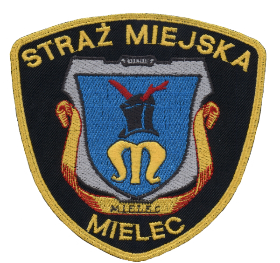 Sprawozdanie z działalności Straży Miejskiej za 2018 rMiniony rok 2018 był kolejnym okresem w którym Straż Miejska, jako umundurowana formacja samorządowa  realizowała zadania służbowe wynikające z ustawy                                                  o strażach gminnych, aktów prawa miejscowego oraz poleceń i wytycznych Prezydenta Miasta Mielca.Realizacja zadań dokonywała się w składzie 9 osobowym, w tym 1 osoba jest zatrudniona na stanowisku administracyjnym. Praca wydziału odbywała się w systemie dwu- zmianowym w godz:7-22, oraz dodatkowo w niedziele i święta przy zabezpieczaniu uroczystości i imprez organizowanych na terenie miasta. Na wymierność działania jednostki składały się nie tylko interwencje własne podejmowane  w toku pełnienia służb, lecz również uwagi i wnioski zgłaszane przez mieszkańców. Łącznie w 2018 r od mieszkańców przyjęto zgłoszenia, które dotyczyły:- zakłócenia porządku i spokoju publicznego – 571- zagrożeń w ruchu drogowym – 839- zaśmiecenia terenów, ochrony środowiska – 686- zagrożeń zdrowia i życia – 104- awarii technicznych – 195- zwierząt – 680- pozostałe zgłoszenia - 214    Czystość miasta i ochrona środowiskaZapewnienie czystości w mieście stanowiło jedno z podstawowych zadań realizowanych na co dzień przez strażników na rzecz szeroko pojętej ochrony środowiska. Podjęte w tym zakresie działania odnosiły się zarówno do osób prywatnych, jak i instytucji, które w zakresie swych obowiązków podejmowały na nasz wniosek stosowne działania porządkowe. Polecenia, wnioski o poprawę ładu i porządku dotyczyły m.in. zaśmieconych terenów zielonych, jezdni, chodników, przystanków drogowych , nieczytelnych lub uszkodzonych znaków drogowych, tablic ogłoszeniowych, reklam, czy przepełnionych pojemników na odpady.  Ilość podjętych interwencji z powyższego obszaru w odniesieniu do osób lub instytucji odpowiedzialnych za ich realizację wyniosła odpowiednio:- Powiatowy Zarządu Dróg – 13- Podkarpacki Zarządu Dróg – 4- Spółdzielnie Mieszkaniowe: MSM i MZBM – 12- Wydziały Urzędu Miejskiego: DZE i ITG – 124- Powiatowy Inspektor Nadzoru Budowlanego – 5Istotnym zadaniem Straży Miejskiej były działania przeciwdziałające spalaniu odpadów na terenach prywatnych posesji, w tym w domowych paleniskach. W następstwie działań własnych, jak i zgłoszeń od mieszkańców strażnicy wykonali 107 kontroli nieruchomości pod kątem spalania odpadów zabronionych, z których 11 zakończono karami w postaci mandatu karnego, w 1 przypadku osoba kontrolowana została pouczona. W przypadku 1 kontroli pobrano próbkę popiołu, która została poddana analizie w Centralnym Laboratorium Pomiarowo Badawczym w Jastrzębiu Zdroju, w następstwie czego udowodniono spalanie odpadów zabronionych i wyciągnięto konsekwencje karne.Równie ważnym działaniem z tego obszaru były kontrole nieruchomości pod kątem  prawidłowości usuwania odpadów komunalnych z terenu posesji. Działania kontrolne prowadzone były zarówno podczas codziennych służb, jak również przy udziale pracownika Referatu Odpadów Komunalnych; w ich następstwie  odbyto 72 kontrole nieruchomości osób fizycznych, 20 dotyczyło podmiotów gospodarczych, 28 Wspólnot i Spółdzielni Mieszkaniowych. Nieprzestrzeganie obowiązku przy trzymaniu zwierząt, niesprzątanie nieczystości pozostawianych przez psy, nieprzestrzeganie zapisów ustawy o ochronie zwierząt było przedmiotem 145 interwencji podjętych wobec właścicieli zwierząt. Na winnych lekceważenia tych obowiązków strażnicy nałożyli 61 mandatów karnych, zastosowali 82 pouczenia, w 2 przypadkach skierowano wnioski o ukaranie do Sądu Rejonowego w Mielcu. Podejmując działania przeciwdziałające wałęsaniu się bezdomnych lub rannych psów i kotów przy współpracy z ZUOK podjęto 165interwencji, w 127 przypadkach interwencje dotyczyły martwych zwierząt leżących na terenach miejskich wskutek czego zostały one usunięte.Przeciwdziałając naruszeniom ustawy o ochronie zdrowia przed następstwami używaniu tytoniu i wyrobów tytoniowych podjęto 7 interwencji nakładając 1 mandat karnych i udzielając 6 pouczeń. Wobec osób, które swym postępowaniem przyczyniały się do niszczenia zieleni,                       w szczególności poprzez parkowanie samochodami na trawnikach podjęto 280 interwencji,                    z których 233 zakończono pouczeniami, 46  sprawców niszczenia ukarano mandatami karnymi,                                        w 1 przypadkach skierowano wniosek o ukaranie do Sądu Rejonowego.Poprawa porządku, spokoju oraz bezpieczeństwa publicznego.Potrzeba ciągłego dążenia do zapewnienie porządku, spokoju publicznego w mieście determinowało pracę strażników. Podejmowane działania polegały na zwiększonym monitorowaniu i patrolowaniu rejonów charakteryzujących się zwiększoną liczbą potencjalnych zagrożeń. Zadanie to realizowane było w ciągu całego roku i było realizowane zarówno w ramach działań własnych, jak i podczas 238 wspólnych służb z Policją. W ich rezultacie podjęto m.in.:- 313 interwencji wobec osób naruszających porządek i spokój publiczny;- 575 interwencji w stosunku do osób naruszających zakaz spożywania alkoholu w miejscach          zabronionych,- 637 interwencji wobec kierujących naruszających przepisy ruchu drogowego,- 62 służby przy zabezpieczaniu imprez i uroczystość zorganizowanych na terenie miasta,- wezwano 21 razy Pogotowie Ratunkowe do osób potrzebujących pomocy,- przeprowadzono 2 interwencje związane z osobami bezdomnymi.Znaczącą rolę w kształtowaniu porządku i bezpieczeństwa odgrywa monitoring wizyjny       miasta. Aktualnie w systemie działa 40 kamer monitorujące rejon Starego Miasta, oraz               Park Leśny. Ich obsługą zajmują się strażnicy dyżurni pełniący służby w ramach I i II zmiany w godz.7-22. W wyniku obserwacji ujawniono 44 zdarzenia, które wymagały interwencji strażników.  Ponadto zapisy obrazu z kamer, stanowiące materiał dowodowy, ułatwiają                    w znaczący sposób prowadzenie czynności wyjaśniających lub dochodzeniowych. W 2018 r zabezpieczono na wniosek KPP 51 zapisów z monitoringu. Liczbowe zestawienie podjętych interwencji i zastosowanych środków karnych  przez                         Straż Miejską za 2018 r zostało zawarte w poniższej tabeli:Wypracowane w 2018 r wyniki w porównaniu do 2017 r przedstawiają się następująco:Podsumowanie: Dokonana analiza zrealizowanych zadań i interwencji, jak i utrzymująca się na wysokim poziomie liczba zgłoszeń dowodzą, że Straż Miejska jest od lat służbą, którą mieszkańcy miasta darzą zaufaniem zwracając się o pomoc lub przekazują uwagi o swych spostrzeżeniach. Mając na uwadze stałe zacieśnianie relacji z nimi strażnicy dodatkowo utrzymywali bieżące kontakty                                          z przedstawicielami rad osiedli mieszkaniowych i ogrodów działkowych. Niższe wyniki końcowe w minionym roku były spowodowane w głównej mierze długą absencja chorobową     2 strażników oraz odejściem z wydziału 1 strażniczki. Funkcjonowanie Straży Miejskiej w 2018 r było przedmiotem kontroli                                     Wojewody Podkarpackiego odbytej 28.11.2018 r, której zakres obejmował prawidłowość dokumentowania przebiegu służby w notatnikach służbowych, prowadzenia spraw                                       o wykroczenia kończonych skierowaniem wniosków o ukaranie do Sądu, dokumentowania postępowań mandatowych. Uwagi zespołu kontrolnego były analizowane w toku kontroli i na bieżąco  omawiane z komendantem a całość została udokumentowana w protokole pokontrolnym.       Wnioski na 2019 r:Mając powyższe na uwadze należy przyjąć, że w 2019 r dominować będą tendencje warunkujące funkcjonowanie Straży Miejskiej w kierunkach:     oddziaływania prewencyjnego patroli w osiedlach, gdzie obserwuje się zwiększoną ilość zjawisk godzących w ład i porządek publiczny,kontynuowania działań ograniczających naruszenia przepisów ruchu drogowego, na które wpływa najwięcej zgłoszeń,                      kontynuowania kontroli palenisk na posesjach osób fizycznych,zmodernizowania systemu obsługi stanowiska monitoringu, jaki jest zainstalowany                         w siedzibie Straży Miejskiej celem dostosowania do aktualnych wymogów formalno-prawnych oraz efektywniejszego jego wykorzystania,dalszym zacieśnianiem współpracy i dobrych relacji Straży Miejskiej z mieszkańcami.                                                                                                     Opracował:                                                                                       Komendant Straży Miejskiej                                                                                                 Arkadiusz MisiakLp.Rodzaj wykroczeń                      zawartych w:Rodzaj wykroczeń                      zawartych w:Środki oddziaływania wychowawczego (art. 41 kw)Grzywna nałożona  w drodze mandatu karnegoGrzywna nałożona  w drodze mandatu karnegoWnioski do sąduInny sposób zakończenia czynności (np. odstąpienie od skierowania wniosku o ukaranie, przekazanie sprawy innym organom)RazemLp.Rodzaj wykroczeń                      zawartych w:Rodzaj wykroczeń                      zawartych w:Środki oddziaływania wychowawczego (art. 41 kw)liczbakwotaWnioski do sąduInny sposób zakończenia czynności (np. odstąpienie od skierowania wniosku o ukaranie, przekazanie sprawy innym organom)Razem1Ustawie – Kodeks wykroczeń:                        Ustawie – Kodeks wykroczeń:                        a)wykroczenia przeciwko porządkowi i spokojowi publicznemu288249 6001313b)wykroczenia przeciwko instytucjom państwowym, samorządowym i społecznym27002c)wykroczenia przeciwko bezpieczeństwu osób i mienia826142702145d)wykroczenia przeciwko bezpieczeństwu i porządkowi w komunikacji5238911 55025637e)wykroczenia przeciwko osobie88f)wykroczenia przeciwko zdrowiu3838g)wykroczenia przeciwko mieniuh)wykroczenia przeciwko interesom konsumentów11001i)wykroczenia przeciwko obyczajności publicznej411005j)wykroczenia przeciwko urządzeniom użytku publicznego2334638001280k)szkodnictwo leśne, polne                      i ogrodowe2.przepisach wprowadzających Kodeks pracyprzepisach wprowadzających Kodeks pracy3.ustawie o wychowaniu  w trzeźwości i przeciwdziałaniu alkoholizmowiustawie o wychowaniu  w trzeźwości i przeciwdziałaniu alkoholizmowi37418418150175754.ustawie o ochronie zdrowia przed następstwami używania tytoniu i wyrobów tytoniowychustawie o ochronie zdrowia przed następstwami używania tytoniu i wyrobów tytoniowych6110075.ustawie o utrzymaniu czystości i porządku w gminachustawie o utrzymaniu czystości i porządku w gminach192200216.ustawie o ochronie zwierzątustawie o ochronie zwierząt151100167.ustawie o odpadachustawie o odpadach21151870368.ustawie - Prawo ochrony środowiskaustawie - Prawo ochrony środowiska889.ustawie - Prawo o miarachustawie - Prawo o miarach10.ustawie - Prawo wodneustawie - Prawo wodne11.ustawie o publicznym transporcie drogowymustawie o publicznym transporcie drogowym12.ustawie o ochronie zabytków i opiece nad zabytkamiustawie o ochronie zabytków i opiece nad zabytkami13.ustawie o ochronie przyrodyustawie o ochronie przyrody14.ustawie o recyklingu pojazdów wycofanych z eksploatacjiustawie o recyklingu pojazdów wycofanych z eksploatacji15.ustawie o lecznictwie uzdrowiskowym, uzdrowiskach i obszarach ochrony uzdrowiskowej oraz o gminach uzdrowiskowychustawie o lecznictwie uzdrowiskowym, uzdrowiskach i obszarach ochrony uzdrowiskowej oraz o gminach uzdrowiskowych16.ustawie o zużytym sprzęcie elektrycznym i elektronicznymustawie o zużytym sprzęcie elektrycznym i elektronicznym17.ustawie o bateriach i akumulatorachustawie o bateriach i akumulatorach18.ustawie - Kodeks wyborczyustawie - Kodeks wyborczy111119.akty prawa miejscowego (przepisy porządkowe)akty prawa miejscowego (przepisy porządkowe)3320.innychinnychOGÓŁEMOGÓŁEMOGÓŁEM163342750540462106 Lp.Pozostałe wyniki działaniaLiczba1Pojazdy unieruchomione przez zastosowanie urządzenia do blokowania kół2Wydane dyspozycje usunięcia pojazdów, w tym:a) na podstawie art. 50a ustawy z dnia 20 czerwca 1997r. – Prawo o ruchu drogowym1b) na podstawie art. 130a ustawy z dnia 20 czerwca 1997r. – Prawo o ruchu drogowym  - pojazdy usunięte z drogi  - zastosowanie procedury wynikającej z art. 130a ust. 2a3pojazdy odnalezione4osoby doprowadzone do izby wytrzeźwień lub miejsca zamieszkania /schronisko dla bezdomnych/15ujawnione przestępstwa6osoby ujęte i przekazane Policji7zabezpieczenie miejsca przestępstwa, katastrofy lub innego podobnego zdarzenia albo miejsca zagrożonego takim zdarzeniem8chronione obiekty komunalne i urządzenia użyteczności publicznej9konwojowanie dokumentów, przedmiotów wartościowych lub wartości pieniężnych na potrzeby gminy19210kontrola osobista, przeglądanie zawartości  podręcznych bagaży osoby 11Przyjęte zgłoszenia od mieszkańców, dotyczące:a) zakłócenia porządku publicznego i spokoju,571b) zagrożeń w ruchu drogowym,839c) ochrony środowiska i gospodarki odpadami,686d) zagrożeń życia i zdrowia,104e) zagrożeń pożarowych (katastrofy),f) awarii technicznych,195g) zwierząt680Pozostałe zgłoszenia:21420172018Pouczenia2338                                                   1622Mandaty karne - ilość640                                                                 427Mandaty karne - kwota67 10050 540Wnioski do sądu4446